Μεταστέγαση του Α’ Κ.Α.Π.ΗΗ Διεύθυνση Κοινωνικής Προστασίας του Δήμου Λαμιέων σας ενημερώνει ότι το Α’ Κέντρο Ανοικτής Προστασίας Ηλικιωμένων (Α’ Κ.Α.Π.Η), που μέχρι σήμερα λειτουργούσε στην οδό Μακροπούλου 93, μεταστεγάζεται πλέον στις κτιριακές εγκαταστάσεις του Β’ Κ.ΑΠ.Η. που βρίσκεται στη διασταύρωση των οδών Ομήρου και Αντιγόνης.                                                                                                               Από το Γραφείο Τύπου του Δήμου Λαμιέων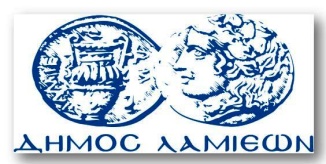         ΠΡΟΣ: ΜΜΕ                                                            ΔΗΜΟΣ ΛΑΜΙΕΩΝ                                                                     Γραφείου Τύπου                                                               & Επικοινωνίας                                                       Λαμία, 10/3/20145